PROKOPSKÝ  MUZOR 3.5.10 žáků z 5.A,B se zúčastnilo vědomostní části soutěže MUZOR. O pohár se započítávaly body za znalosti z různých oblastí. Naše družstvo vybojovalo 1. místo. GRATULUJEME!!!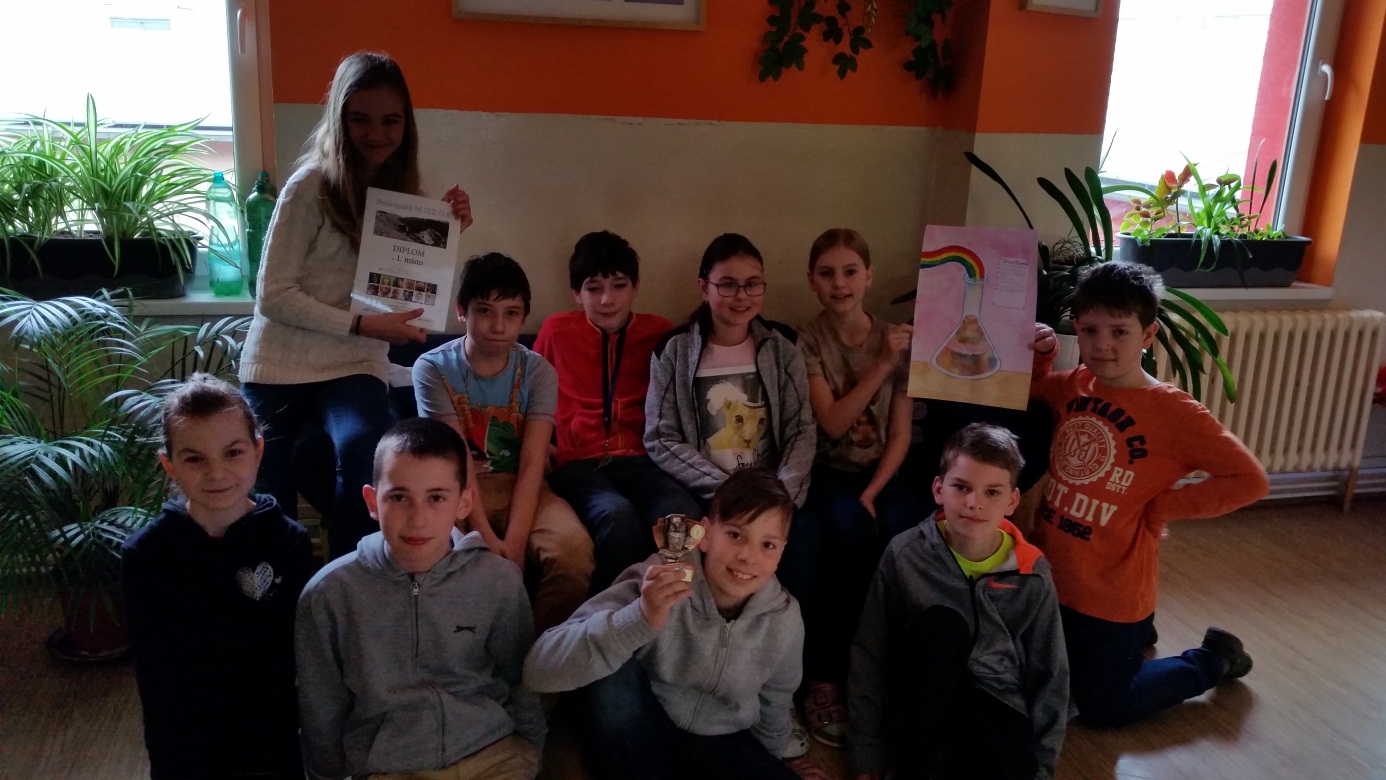 